Dessert MenuFreshly made Homemade sticky toffee pudding				  5.95Apple & sultana crumble	 & custard			  5.95Warm Treacle tart with clotted cream 		  5.95Mango, passion fruit & raspberry cheesecake   5.95Kentish gypsy tart with cream				  5.95Crème brulee served with shortbread			  5.95Add Salcombe Dairy vanilla ice cream for £1.00 -------------------------------------------------------------------------------------------------------------------------------------------------Salcombe dairy ice cream1 scoop = 1.75 / 2 scoop = 3.50 / 3 scoop = 5.25Choose from;Vanilla, honeycomb, salted caramel, coconut,Kenyan coffee, Belgium chocolate, StrawberrySalcombe sorbetChoose from:Raspberry, mango or lemon-------------------------------------------------------------------------------------------------------------------------------------------------Cheese & bread boardMini artisan loaves, chutney, celery & grapesEnglish cheddar, French brie, Wensleydale & cranberryFor 1 person £6.95 / To share £12.50Grahams L.B.V				50ml - 20% - 3.55Grahams Fine white 			50ml - 19% - 4.00Grahams 10yr Old Tawny		50ml - 20% - 4.50Americano (black) 	1.70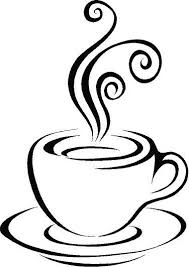 Flat white		1.95Cappuccino		2.50Latte			2.50Latte Macchiato	2.50				Espresso		1.70		English breakfast	1.95Double espresso	3.20		Herbal			1.95Decaffeinated	1.75		Decaffeinated 	1.95Floater			2.50		Hot chocolate		1.95Liqueur Coffee	4.50Choose from;Baileys, Tia Maria, Rum  Cointreau, Jameson’s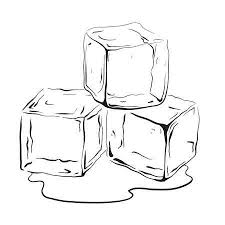 Baileys 						50ml - 17% - 3.50Tia Maria 					25ml - 20% - 2.45Amaretto 					25ml - 28% - 2.45Limoncello 					50ml - 27% - 4.00Cointreau 					25ml - 40% - 2.45 Cointreau Blood orange 		25ml - 30% - 2.45Laphroaig					25ml - 40% - 3.55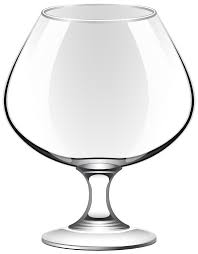 Glenmorange 				25ml - 40% - 3.00Jura	 					25ml - 40% - 3.55Oban						25ml - 40% - 3.55Martell VS 					25ml - 40% - 3.55Martell VSOP 				25ml - 40% - 4.00Martell XO					25ml - 40% - 8.00Nederburg reserve Noble late harvest		100ml - 11% - 5.00Torres muscatel Oro 			100ml - 15% - 4.00Catalunya